Chicken Quinoa Soup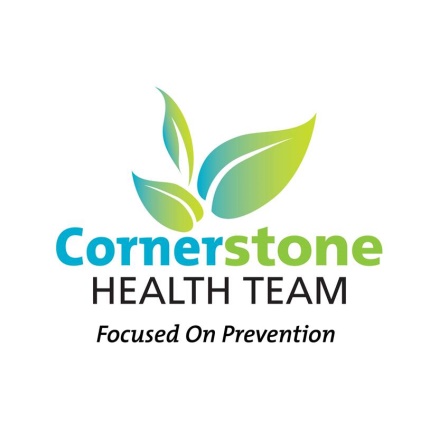 http://www.cornerstonehealthteam.com/recipes.htmlIngredients:2 teaspoons olive oil1 onion, diced2 carrots, sliced1 pound boneless chicken thighs, thinly sliced  (To make it even faster you can use a rotisserie chicken)1 cup sliced mushrooms2 ribs celery, sliced2 cloves garlic, minced4 cups chicken broth1 cup water3⁄4 cup quinoa2 teaspoons fresh thyme or 1 teaspoon driedSalt and ground black pepperChopped fresh parsley (optional)Hot sauce (optional)Directions:Heat the oil in a large pot over medium heat. Add the onion and carrots. Cook, stirring frequently, for 6 minutes. Add the chicken, mushrooms, celery, and garlic. Cook, stirring frequently, for 5 minutes.Add the broth, water, quinoa, and thyme. Season to taste with salt and pepper. Raise the heat to high and bring the soup to a boil. Reduce the heat to low and simmer for 15 minutes, or until the quinoa is tender. Ladle into bowls and top with the parsley and hot sauce, if using.Nutrition per serving: 214 calories, 18 g carbs, 3 g fiber, 19 g protein, 7 g total fat, 1 g saturated fat, 811 mg sodium